MODELLO DI DOMANDA AVVISO MOBILITA' VOLONTARIA Al Responsabile del Settore AA.FF.CarinolaOGGETTO: BANDO DI MOBILITA’ VOLONTARIA ESTERNA AI SENSI DELL’ART. 30 DEL D.LGS. 165/2001 E SS.MM.II. PER IL POSTO DI _______________________ CATEGORIA INIZIALE GIURIDICA ED ECONOMICA D1 A TEMPO PIENO ED INDETERMINATO.Il/la sottoscritto/a ____________________________________________________________________nato/a a _______________________________________________ il ___________________________residente a _______________________________________________ prov.______ C.A.P. __________Via _______________________________________________________________________________ Tel. ________________________ email__________________________________________________indirizzo di posta elettronica cui devono essere trasmesse tutte le eventuali comunicazioni inerenti la presente selezione.CHIEDE DI PARTECIPARE ALLA PROCEDURA DI MOBILITA’ INDICATA IN OGGETTOE DICHIARA TUTTO QUANTO SEGUEConsapevole delle responsabilità penali cui può andare incontro in caso di dichiarazioni non veritiere, di cui all’art. 76 del D.P.R. n. 445/2000: Di essere dipendente a tempo pieno ed indeterminato della seguente Pubblica Amministrazione del comparto Regioni ed Autonomie Locali __________________________________oppure Di essere dipendente a tempo pieno ed indeterminato della seguente Amministrazioni Pubblica di cui all’art. 1, comma 2 del D.Lgs. 165/2001, aventi contratto a tempo indeterminato e pieno, o parziale ed inquadramento e profilo professionale corrispondenti a quelli sopra richiamati, nel rispetto delle tabelle di equiparazione fissate con D.P.C.M 26/06/2015 _________________________________ di essere attualmente inquadrato nel profilo di ____________________________________________ di aver superato il periodo di prova nell’Amministrazione di provenienza; di essere in possesso del seguente titolo di studio: __________________________________________conseguito presso ____________________________________________________________________ di avere la seguente anzianità di servizio ________________________________________________ di non aver riportato sanzioni disciplinari negli ultimi due anni precedenti la scadenza del presente Bando; di non aver subito, negli ultimi 5 anni, di procedimenti penali con sentenza passata in giudicato alla scadenza del presente Bando; di essere fisicamente idoneo alle mansioni di  __________________________________________ di aver preso visione e di accettare il contenuto integrale del Bando di Mobilità di cui in oggetto.Il/La sottoscritto/a, ai sensi del D.Lgs. n. 196/2003, autorizza il Comune di Carinola al trattamento dei propri dati personali contenuti nella presente domanda, che saranno utilizzati esclusivamente per le finalità strettamente connesse alla gestione della procedura di mobilità.Data                                                                    FIRMA (per esteso)________________                                                 _________________________Si allegano alla presente domanda: Dichiarazione di NULLA OSTA preventivo ed incondizionato all’attivazione della mobilità da parte dell’Ente di provenienza a decorrere dal ____________________. Fotocopia in carta semplice di documento di identità in corso di validità. Curriculum professionale con l’indicazione dei servizi prestati presso Pubbliche Amministrazioni, delle posizioni di lavoro ricoperte e di ogni altra informazione che l'interessato ritenga utile fornire nel proprio interesse, per consentire una valutazione completa della professionalità posseduta.Comune di CarinolaProvincia di Caserta Piazza Mazza – 81030 – CASERTA –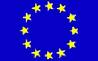 